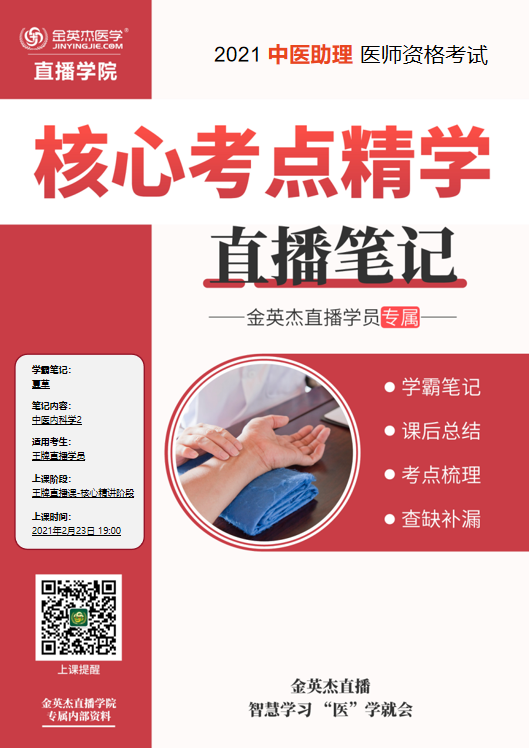 金英杰直播学院
中医助理中医内科学2直播笔记整理教辅:夏草2021年2月23日第二单元  心系病证一、心悸一、概述自觉心中悸动、惊惕不安，甚则不能自主。二、病因病机■基本病机:气血阴阳亏虚，心失所养或邪扰心神，心神不宁。■病位:在心，与肺、肝、脾、肾四脏有关。■病性:本虚——阴阳气血不足;标实——气滞、血瘀、水饮、痰浊。三、诊断与鉴别诊断1.惊悸与怔忡2.心悸与奔豚(1心虚胆怯■证候:心悸不宁，善惊易恐，坐卧不安，少寐多梦而易惊醒，恶闻声响，食少纳呆，苔薄白，脉细略数或细弦。■治法:镇惊定志，养心安神■方剂:安神定志丸加减（2）心血不足■证候:心悸气短，头晕目眩，失眠健忘，面色无华，倦怠乏力，纳呆，舌淡，脉细弱。■治法:补血养心，益气安神■方剂:归脾汤加减■加减：若五心烦热，自汗盗汗，胸闷心烦，舌红少苔，脉细数，为气阴两虚，用炙甘草汤加减。(3)心阳不振■证候:心悸不安，胸闷气短，动则尤甚，面色苍白，形寒肢冷，舌淡苔白，脉虚弱或沉细无力。■治法:温补心阳■方剂:桂枝甘草龙骨牡蛎汤合参附汤加减(4)水饮凌心■证候:心悸眩晕，胸闷胃痞，渴不欲饮，小便短少，下肢浮肿，形寒肢冷，伴恶心、呕吐、流涎，舌淡胖，苔白滑，脉弦滑或沉细而滑。■治法:振奋心阳，化气利水，宁心安神■方剂:苓桂术甘汤加减■加减:因心功能而致浮肿、尿少、阵发性夜间咳喘或端坐呼吸者，当温阳利水，用真武汤。(5阴虚火旺■证候:心悸易惊，失眠心烦，五心烦热，口干，盗汗，伴耳鸣腰酸，头晕目眩，急躁易怒，舌红少津，苔少或无，脉细数。■治法:滋阴清火，养心安神■方剂:天王补心丹合朱砂安神丸加减(6瘀阻心脉■证候:心悸不安，胸闷不舒，心痛时作，痛如针刺，唇甲青紫，舌质紫暗或有瘀斑，脉涩或结或代。■治法:活血化瘀，理气通络■方剂:桃仁红花煎加减(7痰火扰心■证候:心悸时发时止，受惊易作，胸闷烦躁，失眠多梦，口干苦，大便秘结，小便短赤，舌红苔黄腻，脉弦滑。■治法:清热化痰，宁心安神■方剂:黄连温胆汤加减黄连温胆汤：心悸——痰火扰心——黄连温胆汤不寐——痰热扰心——黄连温胆汤内伤发热——痰湿郁热——黄连温胆汤合中和汤二、胸痹一、概述临床以膻中或左胸部发作性憋闷、疼痛为主要表现的一种病证。二、病因病机基本病机——心脉痹阻病位在心，涉及肺、肝、脾、肾。三、诊断与鉴别诊断1.胸痹与悬饮⒉.胸痹与胃痛3.胸痹与真心痛(⑴心血瘀阻■证候:心胸疼痛，如刺如绞，痛有定处，甚则心痛彻背，背痛彻心，或痛引肩背，伴有胸闷，日久不愈，可因暴怒而加重，舌质紫暗，有瘀斑，苔薄，脉弦涩。■治法:活血化瘀，通脉止痛■方剂:血府逐瘀汤加减(⑵气滞心胸■证候:心胸满闷，隐痛阵发，痛无定处，时欲太息，遇情志不遂时易诱发或加重，或脘腹胀闷，得嗳气或矢气则舒，苔薄或薄腻，脉细弦。■治法:疏肝理气，活血通络■方剂:柴胡疏肝散加减⑶痰浊闭阻■证候:胸闷重而心痛微，形体肥胖，痰多气短，肢体沉重，遇阴雨天而易发作或加重，伴有心悸眩晕，纳呆便溏，咯吐痰涎，舌体胖大且边有齿痕，苔白腻或白滑，脉滑。■治法:通阳泄浊，豁痰开结■方剂:瓜萎薤白半夏汤合涤痰汤加减(4寒凝心脉■证候:卒然心痛如绞，心痛彻背，喘不得卧，多因气候骤冷或骤感风寒而发病或加重，伴形寒，甚则手足不温，冷汗自出，胸闷气短，心悸，面色苍白，苔薄白，脉沉紧或沉细。■治法:辛温散寒，宣通心阳■方剂:枳实薤白桂枝汤合当归四逆汤加减■加减:阴寒极盛之胸痹重症，表现胸痛剧烈，痛无休止，用乌头赤石脂丸。(5)气阴两虚■证候:心胸隐痛，时作时止，心悸气短，动则益甚，倦怠乏力，神疲懒言，面白自汗，舌质淡红，舌体胖且边有齿痕，苔薄白，脉虚细缓或结代。■治法:益气养阴，活血通脉■方剂:生脉散合人参养荣汤加减(6）心肾阴虚■证候:心痛憋闷，心悸盗汗，虚烦不寐，腰膝酸软，头晕耳鸣，口干便秘，舌红少津，苔薄或剥，脉细数或促代。■治法:滋阴清火，养心和络■方剂:天王补心丹合炙甘草汤加减(7心肾阳虚■证候:心悸而痛，胸闷气短，动则尤甚，自汗，面色恍白，神倦怯寒，四肢欠温或肿胀，舌质淡胖，边有齿痕，苔白或腻，脉沉细迟。■治法:温补阳气，振奋心阳■方剂:参附汤合右归饮加减(虚劳——肾阳虚——右归丸  腰痛——肾阳虚——右归丸）四、不寐一、概述不寐是以经常不能获得正常睡眠为特征的一类病证。二、病因病机1.病位主要在心，与肝、脾、肾密切相关。2基本病机为阳盛阴衰。三、辨证论治治疗原则——补虚泻实，调整脏腑阴阳。(⑴肝火扰心证■证候:不寐多梦，甚则彻夜不眠，急躁易怒，伴头晕头胀，目赤耳鸣，口干而苦，不思饮食，便秘溲赤，舌红苔黄，脉弦而数。■治法:疏肝泻火，镇心安神■方剂:龙胆泻肝汤加减⑵痰热扰心证■证候:心烦不寐，胸闷脘痞，泛恶暖气，伴口苦，头重，目眩，舌偏红，苔黄腻，脉滑数。■治法:清化痰热，和中安神■方剂:黄连温胆汤加减(⑶心脾两虚证■证候:不易入睡，多梦易醒，心悸健忘，神疲食少，伴头晕目眩，四肢倦怠，腹胀便溏，面色少华，舌淡苔薄，脉细无力。■治法:补益心脾，养血安神■方剂:归脾汤加减(4心肾不交证■证候:心烦不寐，入睡困难，心悸多梦，头晕耳鸣，腰膝酸软，潮热盗汗，五心烦热，咽干少津，男子遗精，女子月经不调，舌红少苔，脉细数。■治法:滋阴降火，交通心肾■方剂:六味地黄丸合交泰丸加减六味地黄丸:不寐——心肾不交——六味地黄丸合交泰丸鼓胀——阴虚水停——六味地黄丸合一贯煎郁证——心肾阴虚——天王补心丹合六味地黄丸消渴（下消）——肾阴亏损——六味地黄丸(5心胆气虚证■证候:虚烦不寐，触事易惊，终日惕惕，胆怯心悸，伴气短自汗，倦怠乏力，舌淡，脉弦细。■治法:益气镇惊，安神定志■方剂:安神定志丸合酸枣仁汤加减(心悸——心虚胆怯——安神定志丸)心悸心虚胆怯─安神定志丸心血不足—归脾丸阴虚火旺一天王补心丹合朱砂安神丸心阳不振一桂甘龙牡汤合参附汤水饮凌心—苓桂术甘汤瘀阻心脉—桃仁红花煎痰火扰心─黄连温胆汤不寐心胆气虚─安神定志丸合酸枣仁汤心脾两虚─归脾汤肝火扰心─龙胆泻肝汤痰热内扰─黄连温胆汤心肾不交—六味地黄丸合交泰丸第三单元  脑系病证一、头痛病位:在头脑，与肝、脾、肾三脏相关。二、外因以风邪为主。三、辨经络:头后部，下连于项—太阳一羌活、蔓荆子、川芎前额部及眉棱骨—阳明—葛根、白芷、知母头之两侧连及于耳一少阳—柴胡、黄芩、川芎巅顶痛或连目系一厥阴一吴茱萸、藁本头痛昏蒙—太阴一苍术脑中痛连齿颊一少阴─细辛外感头痛(⑴风寒头痛■证候:头痛连及项背，常有拘急收紧感，或伴恶风畏寒，遇风尤剧，口不渴，苔薄白，脉浮紧。■治法:疏风散寒止痛■方剂:川芎茶调散加减■加减:若寒邪侵于厥阴经脉，症见巅顶头痛，用吴茱萸汤加减;若寒邪客于少阴经脉，用麻黄附子细辛汤加减。(⑵风热头痛■证候:头痛而胀，甚则头胀如裂，发热或恶风，面红目赤，口渴喜饮，大便秘结，小便黄赤，舌尖红，苔薄黄，脉浮数。■治法:疏风清热和络■方剂:芎芷石膏汤加减(3风湿头痛■证候:头痛如裹，肢体困重，胸闷纳呆，大便溏薄，苔白腻，脉濡或滑。■治法:祛风胜湿通窍■方剂:羌活胜湿汤加减内伤头痛(⑴肝阳头痛■证候:头昏胀痛，多为两侧，心烦易怒，夜寐不宁，口苦而红，或兼胁痛，舌红苔黄，脉弦数。■治法:平肝潜阳息风■方剂:天麻钩藤饮加减(2血虚头痛■证候:头痛隐隐，时时昏晕，心悸失眠，面色少华，神疲乏力，遇劳加重，舌质淡，苔薄白，脉细弱。■治法:养血滋阴，和络止痛■方剂:加味四物汤加减⑶痰浊头痛■证候:头痛昏蒙，胸脘痞闷，纳呆呕恶，舌苔白腻，脉滑或弦滑。■治法:健脾燥湿，化痰降逆■方剂:半夏白术天麻汤加减(4)肾虚头痛■证候:头痛且空，眩晕耳鸣，腰膝酸软，神疲乏力，遗精带下，舌红少苔，脉细无力。■治法:养阴补肾，填精生髓■方剂:大补元煎加减(5瘀血头痛■证候:头痛经久不愈，痛处固定不移，痛如锥刺，或有头部外伤史，舌紫暗，或有瘀斑、瘀点，苔薄白，脉细或细涩。■治法:活血化瘀，通窍止痛■方剂:通窍活血汤加减(6气虚头痛■证候:头痛隐隐，时发时止，遇劳加重，纳食减少，神疲乏力，气短懒言，舌质淡，苔薄白，脉细弱。■治法:健脾益气升清■方剂:益气聪明汤加减二、眩晕一、概述眩晕是因清窍失养而引起以头晕目眩为证候的一类病证。轻者闭目即止;重者如坐舟车，不能站立。二、病因病机病位:在头脑，与肝、脾、肾三脏相关。病理因素:风、火、痰、瘀三、辨证论治治疗原则——补虚泻实，调整阴阳。(⑴肝阳上亢证■证候:眩晕，耳鸣，头目胀痛，口苦，失眠多梦，遇烦劳、恼怒加重，甚则仆倒，颜面潮红，急躁易怒，肢麻震颤，舌红苔黄，脉弦或数。■治法:平肝潜阳，清火息风■方剂:天麻钩藤饮加减(2气血亏虚证■证候:眩晕，动则加剧，遇劳即发，面色淡白，神疲乏力，倦怠懒言，唇甲不华，心悸少寐，纳少腹胀，舌淡苔薄白，脉细弱。■治法:补益气血，调养心脾■方剂:归脾汤加减■加减:若中气不足，清阳不升，兼见气短乏力，纳少神疲，便溏下坠，脉无力者，可合用补中益气汤。(⑶肾精不足证■证候:眩晕日久不愈，精神萎靡，腰酸膝软，少寐多梦，健忘，两目干涩，视力减退，或遗精滑泄，耳鸣齿摇;或颧红咽干，五心烦热，舌红少苔，脉细数;或面色恍白，形寒肢冷，舌淡嫩，苔白，脉弱尺甚。■治法:滋养肝肾，益精填髓■方剂:左归丸加减(4痰浊中阻证■证候:眩晕，头重昏蒙，或伴视物旋转，胸闷恶心，呕吐痰涎，食少多寐，苔白腻，脉濡滑。■治法:化痰祛湿，健脾和胃■方剂:半夏白术天麻汤加减（5）瘀血阻窍证■证候:眩晕时作，头痛如刺，兼见健忘，失眠，心悸，精神不振，耳鸣耳聋，面唇紫暗，舌瘀点或瘀斑，脉涩或细涩。■治法:祛瘀生新，活血通窍■方剂:通窍活血汤加减眩晕肝阳上亢:天麻钩藤饮痰湿中阻:半夏白术天麻汤瘀血阻窍:通窍活血汤气血亏虚:归脾汤肾精不足:左归丸头痛肝阳头痛:天麻钩藤饮痰浊头痛:半夏白术天麻汤血瘀头痛:通窍活血汤血虚头痛:加味四物汤肾虚头痛:大补元煎三、中风一、概述以突然昏仆，不省人事，半身不遂，口眼歪斜，语言不利为主要表现。二、病因病机基本病机为阴阳失调，气血逆乱，上犯于脑。病理因素主要为风、火、痰、瘀。病位在脑，与心、肝、脾、肾密切相关。三、诊断与鉴别诊断1.口僻2.痫病3.厥证辨证要点急性期—─两周或一个月内辨病期  恢复期——两周后或一个月至半年以内后遗症期——半年以上辨  中经络——关键在于神志中脏腑  脱证闭证  阳闭（热闭)阴闭（寒闭)中经络⑴风痰瘀阻■证候:头晕头痛，手足麻木，突然发生口眼歪斜，口角流涎，舌强语蹇，甚则半身不遂，或兼见手足拘挛，舌质紫暗，或有瘀斑，苔薄白，脉弦涩或小滑。■治法:息风化痰，活血通络■方剂:半夏白术天麻汤合桃仁红花煎加减(2)风阳上扰证■证候:平素头晕头痛，耳鸣目眩，突然发生口眼喝斜，舌强语蹇，或手足重滞，甚则半身不遂等症，舌质红苔黄，脉弦。■治法:平肝潜阳，活血通络■方剂:天麻钩藤饮加减(3阴虚风动证■证候:平素头晕耳鸣，腰酸，突然发生舌强语蹇，口眼咽斜，半身不遂，舌质红，苔腻，脉弦细数。■治法:滋阴潜阳，息风通络■方剂:镇肝熄风汤加减中脏腑闭证①阳闭证■证候:突然昏仆，不省人事，牙关紧闭，口噤不开，两手握固，大小便闭，肢体强痉，兼见面赤身热，气粗口臭，躁动不安，痰多而黏，舌红，苔黄腻，脉弦滑有力。■治法:清肝息风，豁痰开窍■方剂:羚羊角汤合安宫牛黄丸②阴闭证■证候:突然昏仆，不省人事，牙关紧闭，口噤不开，两手握固，大小便闭，肢体强痉，兼见面白唇暗，静卧不烦，四肢不温，痰涎壅盛，苔白腻，脉沉滑。■治法:豁痰息风，辛温开窍■方剂:涤痰汤合苏合香丸(2脱证■证候:突然昏仆，不省人事，目合口张，鼻鼾息微，手撒肢冷，汗多，大小便自遗，肢体软瘫，舌痿，脉细弱或脉微欲绝。■治法:回阳救逆，益气固脱■方剂:参附汤合生脉散加味恢复期（1）风痰瘀阻证■证候:口眼喝斜，舌强语蹇或失语，半身不遂，肢体麻木，苔滑腻，舌暗紫，脉弦滑。■治法:搜风化痰，行瘀通络■方剂:解语丹加减⑵气虚络瘀证■证候:肢体偏枯不用，肢软无力，面色萎黄，舌质淡紫或有瘀点，苔薄白，脉细涩或细弱。■治法:益气养血，化瘀通络■方剂:补阳还五汤加减(3肝肾亏虚证■证候:半身不遂，患肢僵硬，拘挛变形，舌强不语，或偏瘫，肢体肌肉萎缩，舌红脉细，或舌淡红，脉沉细。■治法:滋养肝肾■方剂:左归丸合地黄饮子加减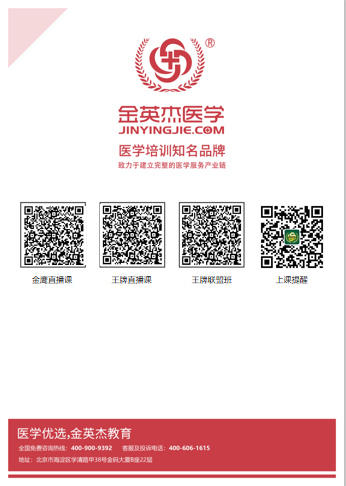 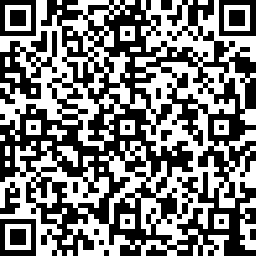 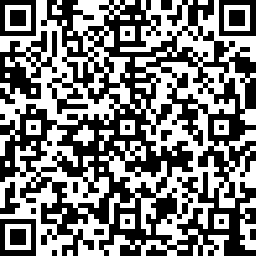 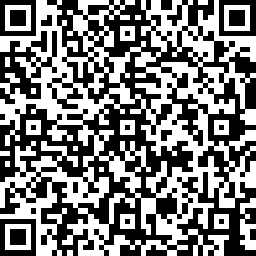 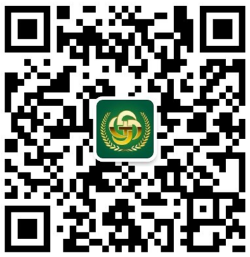 中医金鹰          中医王牌重读        中医王牌退费         课表公众号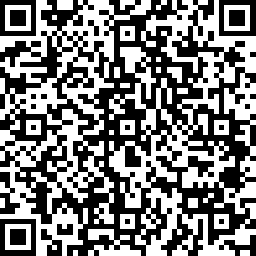 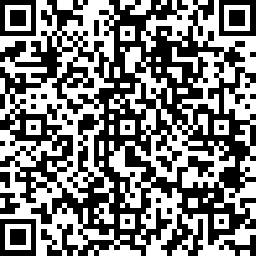 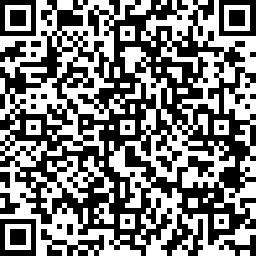 中西医金鹰         中西医王牌重读       中西医王牌退费